桑堌乡安全生产隐患排查整治工作简  报第二期2023年11月12日	                     桑堌乡安全生产办公室 11月12日桑堌乡召开《桑堌乡烟花爆竹禁燃禁放暨安全生产、消防工作部署会议》，会议由乡党委书记戚萧雨主持，全体乡干部参加。会议强调，要持续做好烟花爆竹禁燃禁放工作，进一步压实安全生产属地责任和企业主体责任，建立严格的安全生产格局，从源头上防范化解重大安全风险，有效遏制和减少生产安全事故发生，确保全乡安全生产形势持续稳定。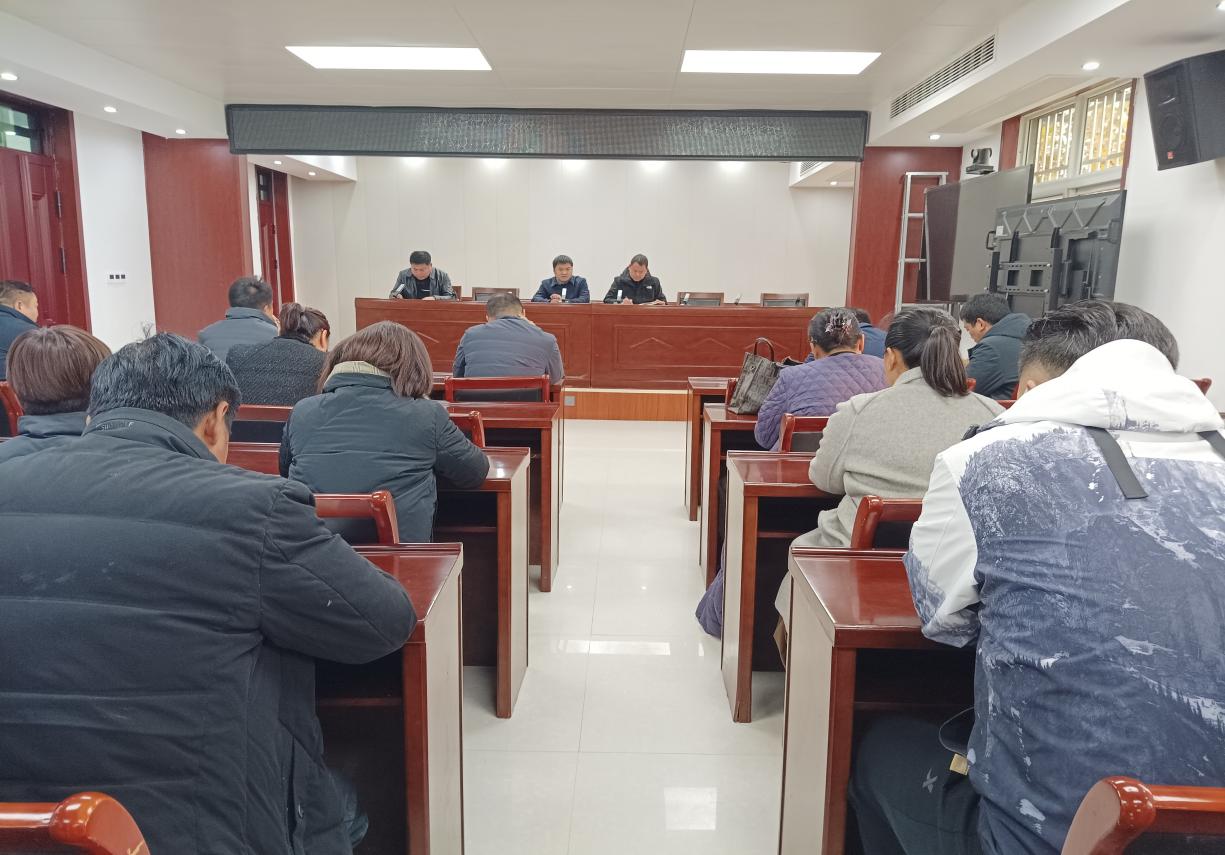 